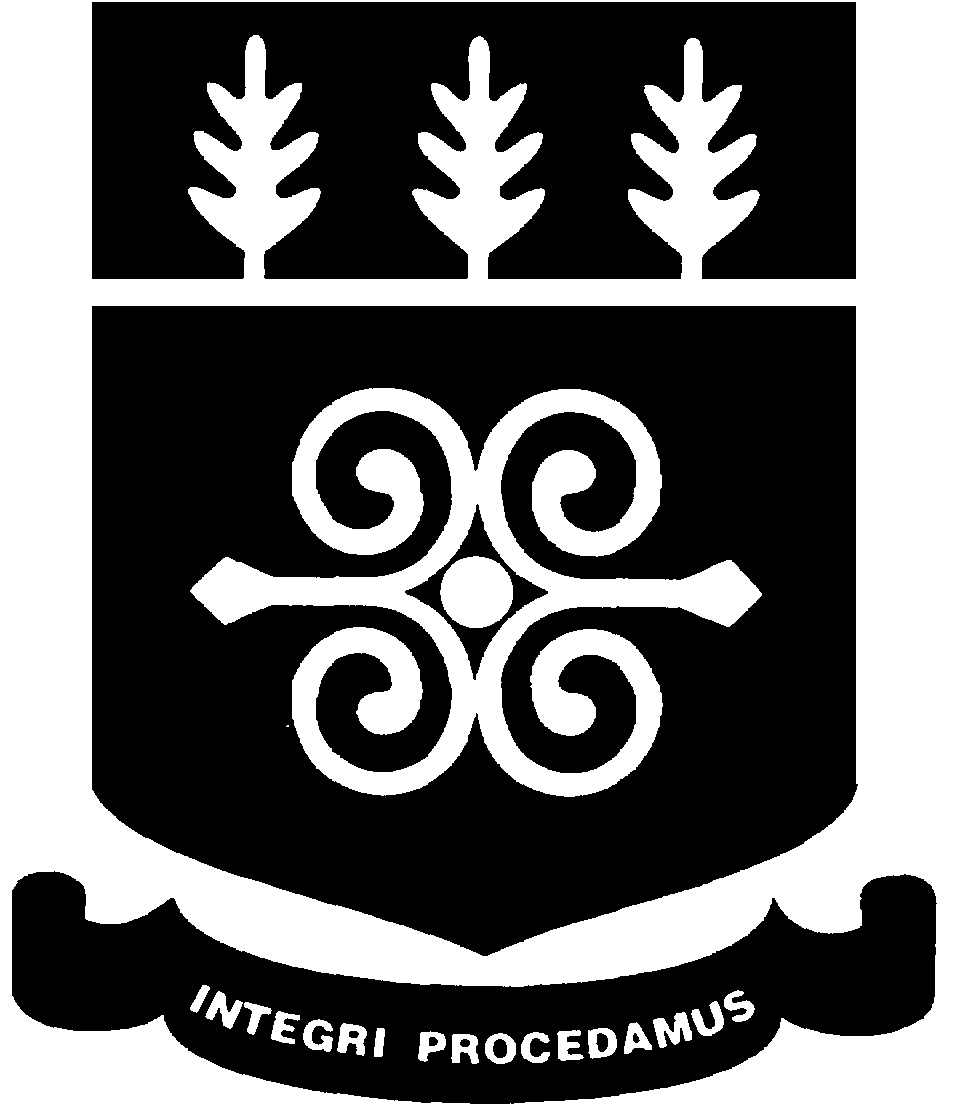 SpeakersTopicsDr. Catherine Segbefia  - Paediatric Haematologist/Oncologist, HoD, Paediatric Haematolog and Sickle Cell Clinic, KBTHBig Strokes in Little FolksDr. Lydia Aziato  - Lecturer, Department of Adult Health, School of Nursing, CHS, UGCaring for the informal Carer of Children with Stroke: Nursing ImplicationsMs. Anna Hughton  - Immediate Past HOD, Department of Physiotherapy, SBAHSRehabilitation Potentials in Children with Stroke:The Physiotherapists’ MandateMr. Peter O. Ndaa  - Occupational Therapist and Co-coordinator of OT Programme, SBAHSStroke in Children:  The Role of Occupational TherapyMr. Clement Amponsah  - Assistant Lecturer, Department of Audiology, Speech and Language Therapy, SBAHSPaediatric Stroke And Its Related Communication  and Swallowing Disorders: Insights from a speech and Language Therapist